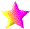 Конкурсно-развлекательная программапосвящённая  Дню мамыЦель: отчёт работы вокального кружка  «Нам весело»;обозначение  значимой роли матери в семье и обществе ;способствование сохранения лучших традиций семейного воспитания путем привлечения обучающихся и их родителей к участию в школьном мероприятиям.Задачи: образовательные:- развивать музыкальные, творческие способности учащихся- развивать  сценические навыки учащихся
развивающие: - развивать интерес к празднику
- развивать коммуникативные навыки учащихся- развивать навыки коллективной работы воспитательные: - воспитание любви и уважительного отношения к матери, к женщине- воспитание бережного  отношения к близким, родным людям- воспитание чувства прекрасного
- воспитание  культуры поведения и общения в коллективе
Подготовительная работарисунки «Моя любимая мама»презентация стихотворения «Мама»презентация «Моя мама»поделки-сувенирыИз оформления: парты соединены по две:дерево со светящейся гирляндой выставка рисунковна стое атрибуты к играмсамодельные поделки-сувенирымедальки «Самая быстрая, певучая, умная, активная, нежная, танцевальная мама»конверты со словами: (заботливая,  внимательная, единственная, задорная, очаровательная, добрая, чуткая, красивая, аккуратная), первые буквы в словах красивые и цветныекомпьютер и проектор♫  Песенный материал:Мамочка.Повсюду дождь.Знаешь, как люблю тебя я, мамаПусть зажгутся в небе звёзды.Мама (Всё пытаюсь я подобрать слова)Колыбельная для мамы.Мама (Рано утром просыпаюсь я от глаз твоих).Ход мероприятияФоном Звучит  музыка Брамса «Венгерские танцы» или «Вальс цветов» Чайковского.Мамочки рассаживаются за столы с изображением того или иного  цветка. Так будет называть команда (можно выбрать: роза, пион, хризантема, астра, ромашка, подснежник). На доске прикеплены такие же цветы по выбранным названиям команд ( для того, чтобы при заработанном бале при играх прикрепить жетон-бал, и чтобы всем было зрительно видно количество заработанных баллов)СТИХОТВОРЕНИЕ «МАМА» (под слайды презентации)Мама - это значит нежность,
2. Это ласка, доброта,
3. Мама - это безмятежность,
4. Это радость, красота!
5. Мама - это на ночь сказка,
6. Это утренний рассвет,
7. Мама - в трудный час подсказка,
8. Это мудрость и совет!
9. Мама - это зелень лета,
10. Это снег, осенний лист,
11. Мама - это лучик света,
12. Мама - это значит ЖИЗНЬ!Ведущие:  1 ведущий: На белом свете есть слова, которые мы называем святыми. И одно из таких святых, теплых ласковых слов — это слово «МАМА». Слово, которое ребенок говорит чаще всего — слово «МАМА». Слово, при котором взрослый, хмурый человек улыбнется, — это тоже слово «МАМА». 2 ведущий:   Это слово несет в себе тепло — тепло материнских рук, материнского слова, материнской души. А что для человека ценнее и желаннее, чем тепло и свет глаз родного человека? ♫  Песня: «Мамочка» в исполнении солистов и  вокальной группы «Нам весело». 1 ведущий: Праздник День матери был установлен Указом Президента России в 1998 году в последнее воскресенье ноября. Это день, когда воздается должное материнскому труду и бескорыстной жертве женщин ради блага своих детей. 2 ведущий:  Дорогие наши мамы, настало время принять музыкальные  поздравительные открытки от ваших детей. Наши мама рядом с нами в беде  и в радости; они рядом, когда мы болеем, когда нам нужен совет, когда делаем уроки, и, наконец, когда мы влюбляемся…, хотя «папы не велят». ♫  Песня: «Повсюду дождь» в исполнении солистов и вокальной группы «Нам весело»Повсюду дождь.В нашем городе тоска поселиласьВ нашем городе ее знают всеСловно солнышко по небу катиласьИ попала в чью-то темную сетьВ нашем городе тоска поселиласьпритаилась в уголке и скулитя взяла бы от тоски и влюбиласьтолько папа  не пока не велитПрипев:Повсюду дождь, дождь,  дождьвсе льет и льет неторопливо,но что же делать мне красивойв такой вот дождь, дождь, дождь.Повсюду дождь, дождь,  дождьВода в глаза, вода на плечи,Такой хороший теплый вечер,Такой вот дождь, дождь, дождь.2.В нашем городе прозрачные стены,В нашем  городе  вся жизнь, как  игра.Если лужи, то почти по  коленоЕсли дождик, то почти из ведраА погодка-то не хочет меняться,Затянуло небо стаями тучМожет взять над тоской рассмеятьсяВедь улыбка – это солнечный луч. 1 ведущий: 	Как известно мамами не рождаются, мамами становятся. Когда-то наши мамы были непоседливыми веселыми девчонками, которые любили играть в разные игры. Поэтому мы  сегодня предлагаем вам немного развеяться, позабыть обо  всех  проблемах, о возрасте и поиграть с нами.
2 ведущий:  Вы сидите за столами, которые обозначены тем или иным цветком: хризантемой, розой, ромашкой. Вот так мы и предлагаем вам разделиться на команды, по принципу у кого какой цветок. 1 ведущий:  На доске тоже наклеены такие  же цветы. В ходе мероприятия и зарабатывания вами баллов за ту или иную игру, мы будем наклеивать жетоны на  тот или иной цветок.2 ведущий: А между нашими маленькими конкурсами, мы предлагаем   оценить старания ваших детей, которые приготовили   музыкальные номера. И следующий музыкальный номер ♫  Песня «Знаешь как люблю тебя я , мама»Рано утром просыпаюсь я от глаз твоих.Мне они заменят солнце.Мир, поверь мне, существует лишь для нас двоихСолнышко в тебе смеётся.Припев:Мама, без ума тебя люблю я, Мама, и тебя боготворю я Мама, я без взгляда твоего, Как птица без крыла, птица без крыла.Мама, знаешь, нет тебя роднее,Мама, обними меня скорее,Мама, дай погреться мама,Возле рук твоих, как буд-то у огня.2 куплет:Пусть невзгоды и печали будут в далеке.А поближе будет счастье.Мы с тобой не сможем жить в печали и тоске,И прогоним прочь ненастье.  Ведущий:

1 ведущий: Итак,   настало время первого конкурса, и это конкурс "Найди слово". У нас в школе есть волшебное дерево. Если мы прикрепим на него определенные слова, то оно из нескольких слов сотворит одно, но самое важное, отражающее смысл всех слов.2 ведущий: Вот 8 конвертов со словами, разрезанными на слоги.  В каждом конверте по одному волшебному  слову. Нужно составить  слова, но на скорость.В конвертах слова: (заботливая,  внимательная, единственная, задорная, очаровательная, добрая, чуткая, красивая, аккуратная) Первые буквы в словах красивые и цветные.1 ведущий: А теперь пришло время найти каждому слову своё место на дереве (вешаем  слова на определенные места)Итак, по баллам у нас побеждает команда «………..…». Мы поздравляем мамочек этой команды и вручаем им медали (медаль «Самая быстрая мама» ). 2 ведущий: Вот и ожило наше дерево (которое окутано , как елочка, гирляндой).  Смотрите загорелось ярким огнем наше самое главное слово – «Звездочка». Ведь мама – это наша звездочка, наша путеводная звезда, озаряющая наш путь. Именно к ней мы обращаемся, если не знаем, какую дорогу нам выбрать, куда идти, больше всего    боимся  потерять.1 ведущий: Ну что же, пускай наши мамы-звездочки послушают ♫ Песню: «Пусть зажгутся в небе звёзды», которые осветят хоть на миг вашу жизнь2 ведущий: Следующий конкурс позволит каждой команде проявить свое мастерство в плане сотворения самой стильной детской прически. Для выполнения этого конкурса мы пригласим к нам девочек  с длинными волосами. Каждой команде дается пять минут на творчество. 1 ведущий: Каждая команда успешно справилась с этим заданием. Но лучшую прическу сделала все-таки команда «	».И следующая музыкальная открытка♫  Песня «Мама» Всё пытаюсь я подобрать слова, Чтоб тебе сказать, как люблю тебя.Все пытаюсь я объяснить тебе,Что всегда и всех ты дороже мне.Припев:Милая, добрая, нежная,Нежная, мама моя,Милая, добрая, нежная, ждет тебя дочка твоя.Лучшая, самая лучшая, мамочка, ты у меня,Песню свою пропою тебе,Знай, что она для тебя.2.   Я надеюсь, что ты меня поймешьМного нежных слов ты в ответ найдешь,Я хочу всегда с тобой рядом бытьЗнай, что нашу связь не разъединить2 ведущий: А сейчас конкурс «Исполни песню под караоке». Посмотрим, у кого это лучше получится.  А ребята помогают мамам.Список песен:1. «Вместе весело шагать»2. «Пусть всегда будет солнце»3. «Настоящий друг»4. «Чему учат в школе»5. «Расскажи, Снегурочка, …»6. «Бременские музыканты»7. «Спят усталые игрушки»8. «Пропала собака»…Итак, по баллам у нас побеждает команда «………..…». Мы поздравляем мамочек этой команды и вручаем им медали (медаль «Самая певучая мама» ). 1 ведущий: А  теперь давайте  вспомним время, когда вы были совсем юными мамочками, когда малыши ваши еще не могли ничего вам сказать, когда они не могли ни бегать, ни прыгать, ни кататься на роликах или велосипедах, время, когда они спали в своих кроватках и полностью зависели от своих любимых мамочек. Следующее задание для команд состоит в том, чтобы правильно запеленать куклу, как настоящего ребенка.   Прошу представителей команд выйти на середину зала. 2 ведущий:  А теперь давайте уложим спать наших детейИтак, по баллам у нас побеждает команда «………..…». Мы поздравляем мамочек этой команды и вручаем им медали (медаль «Самая нежная  мама» ). ♫ Песня:  «Колыбельная для мамы» Не  станут слышны шаги, И ветер утихнет на час,Когда вдруг устанешь ты .Устанешь в тревоге за  нас – 2.С тобою уснут поля. И солнце станет милей,А я попрошу тополя шептаться еще зеленей.  -2Припев:Спи, спи, я очень помню Каждый твой вздох колыбельной твоей,Помню, качала, гладила, помню,теплой рукой по моей голове,Спи, моя мамочка, спи.Спи, спи: день очень добрый – Куклам своим прикажу не шуметь,Только сама, только самой любимой буду свою колыбельную петь,Спи,  моя мамочка, спи.Твой сон унесет тебя В страну позабытых чудес,Там в платьице белом яТебя поведу в синий лес. – 2Ты сразу узнаешь края,Где ты родилась и я,Мама, подружка моя, Как же люблю я тебя – 2р1 ведущий: Следующий наш конкурс называется «Копилка детских словечек». Каждая команда постарается вспомнить смешные слова своих детей, ими придуманные. Каждое слово от команды вы фиксируете на листочках бумаги (у вас на столе). Какая команда вспомнила за время исполнения песни больше слов, та и победила в этом конкурсе . Итак, по баллам у нас побеждает команда «………..…». Мы поздравляем мамочек этой команды и вручаем им медали (медаль «Самая   умная  мама» ).  2 ведущий:    А сейчас я предлагаю командам выполнить последнее задание «Собери портфель». У каждого  в жизни была ситуация, когда   отключали электричество, а срочно необходимо сделать какое-либо дело, например, собрать портфель. И следующий наш конкурс так и называется «Собери портфель». В этом  конкурсе участвует по одной участнице от команды. Вам сейчас завяжут глаза и дадут портфель, в который следует положить: дневник, тетрадь, учебник, ручку, карандаш, линейку. Все эти и   другие предметы находятся   на столе. Оценивается скорость и правильность  выполнения.Итак, по баллам у нас побеждает команда «………..…». Мы поздравляем мамочек этой команды и вручаем им медали (медаль «Самая активная мама» ).  1 ведущий: Ну что же, пришло время подсчитать очки. Пока жюри считает, я приглашаю вместе всех потанцевать, ведь не только же трудиться нашим мамам, надо и отдыхать. Танцуем все вместе. А танцуют команды –цветотки под ту мзыку, которую услышат:ЛезгинкаЯблочкоРусская нардная пляскаЛамбадаУтятаЛетка-енька…Итак, по баллам у нас побеждает команда «………..…». Мы поздравляем мамочек этой команды и вручаем им медали (медаль «Самая танцевальная мама» ). 2 ведущий:  а пока жюри подсчитывает баллы  для вас звучит ♫ Песня «Мама»   в исполнении  вокальной группы «Нам весело». Рано утром просыпаюсь я от глаз твоих.Мне они заменят солнце.Мир, поверь мне, существует лишь для нас двоих.Солнышко в тебе смеётся.        Припев:Мама, без ума тебя люблю я,Мама, и тебя боготворю я,Мама, я без взгляда твоего как птица без крыла,Птица без крыла.Мама, знаешь, нет тебя роднее,Мама, обними меня скорее,Мама, дай погреться, мама,Возле рук твоих, как будто у огня.Пусть невзгоды и печали будут вдалеке,А поближе будет счастье.Мы с тобой не сможем жить в печали и тоске,И прогоним прочь ненастье.        Припев:Мама, без ума тебя люблю я,Мама, и тебя боготворю я,Мама, я без взгляда твоего как птица без крыла,Птица без крыла.Мама, знаешь, нет тебя роднее,Мама, обними меня скорее,Мама, дай погреться, мама,Возле рук твоих, как будто у огн1 ведущий: Спасибо всем нашим мамочкам за активное участие в наших конкурсах и следующая медаль «Самое нежная» вручается   команде  «     » (конкурс пеленания куклы)2 ведущий:  Медаль «Самая певучая мама » вручается команде «              » (конкурс  «Караоке»)1 ведущий:  Ну и последняя медаль «Самая быстрая мама»  (конкурс «Собери портфель»)2 ведущий: Но это не все наши призы. Сейчас мы выявим, какая мамочка у нас имеет больше всего детей. Мы вручаем ей эту медаль «Самая многодетная мамочка». СТИХОТВОРЕНИЕ( под презентацию, выполненную ребятами,  с фотографиями родных мамочек) Ты чудо, созданное Богом!
Спасибо, Мама, что ты есть.
С тобою все наши невзгоды
Теряют свой тяжелый вес.
Ты нас поставила на ноги,
Пройдя тяжелый, длинный путь,
С тех пор мы подросли немного,
Твоей любви нам не забыть.
Мы знаем, с нами было трудно,
Но ты старалась как могла
Чтоб не один не вырос грубым
Чтоб доброю душа была.
Теперь мы можем сказать смело-
Твои уроки впрок пошли.
Сейчас мы стали одним целым
Мы вместе трудности прошли.
И если солнце вдруг не светит,
И станет холодно в душе,
Ты знай-ты лучшая на свете
И то, что не одна уже! …..Как я тебя люблю - не передать!
Ты лучше всех, скажу об этом прямо!
Хочу тебе всем сердцем пожелать
Любви, удачи и здоровья, мама!
И чтобы с каждым годом ты была
Счастливее, прекрасней и моложе!
И радостной улыбкою цвела...
Ты для меня на свете всех дороже!….Перед тобой, моя родная,
Всю жизнь мы в неоплаченном долгу,
И не сказать тебе об этом
Сейчас я, мама, не могу:
Любви твоей нам не измерить,
Добра не взвесить никогда,
Не сосчитать всех слов хороших,
Которые находишь ты всегда.
Не хватит всех богатств на свете,
Чтоб рассчитались мы с тобой,
Всего вернуть не могут дети –
Взамен любви твоей большой…1 ведущий:  А сейчас для вас, милые мамочки, -  сладкий стол. Чаепитие под легкую музыку